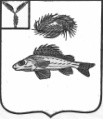 АДМИНИСТРАЦИЯОРЛОВО-ГАЙСКОГО МУНИЦИПАЛЬНОГО ОБРАЗОВАНИЯЕРШОВСКОГО МУНИЦИПАЛЬНОГО РАЙОНАСАРАТОВСКОЙ ОБЛАСТИПОСТАНОВЛЕНИЕ№   11                                                        от  15.06. 2015 года«Об утверждении целевой программы,«Энергосбережения и повышение энергетической эффективности в Орлово-Гайском  муниципальном образовании на 2015-2020 годы»В целях реализации  Федерального закона от 23.11.2009 N 261-ФЗ "Об энергосбережении и о повышении энергетической эффективности и о внесении изменений в отдельные законодательные акты Российской Федерации"; Об энергетической стратегии России на период до 2030 года", утвержденной распоряжением Правительства РФ от 13.11.2009 N 1715-р, администрация Орлово-Гайского муниципального образованияПОСТАНОВЛЯЕТ:1. Утвердить целевую программу " Энергосбережения и повышение энергетической эффективности в Орлово-Гайском муниципальном образовании на 2015-2020 годы" согласно приложению. 2. Разместить на официальном сайте администрации Орлово-	Гайского муниципального образования.3.Контроль за исполнением настоящего постановления оставляю за собой.Глава Орлово-Гайского						В.Н.Ковынев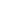 